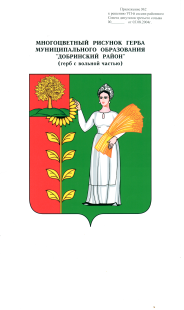 Российская ФедерацияАдминистрация сельского поселения Каверинский сельсоветДобринского муниципального районаЛипецкой области ПОСТАНОВЛЕНИЕ21.01.2019 г.                                        с. Паршиновка                                             № 3 О внесении изменений в Порядокразработки, формирования, реализации и проведения оценки эффективности реализации муниципальных программсельского поселения Каверинский сельсоветДобринского муниципального района Липецкой областиВ целях повышения эффективности расходования бюджетных средств путем совершенствования системы программно-целевого планирования, обеспечения более тесной увязки стратегического и бюджетного планирования, повышения эффективности деятельности органов местного самоуправления, администрация сельского поселения Каверинский сельсоветПОСТАНОВЛЯЕТ:1. Внести изменения в Порядок разработки, формирования, реализации и проведения оценки эффективности реализации муниципальных программ сельского поселения Каверинский сельсовет Добринского муниципального района Липецкой области, (утв. постановлением администрации сельского поселения №182 от 18.10.2018г.) (приложение).2. Настоящее постановление вступает в силу со дня его официального обнародования и распространяется на правоотношения, возникающие при составлении и исполнении бюджета сельского поселения Каверинский сельсовет Добринского муниципального района начиная с 1 января 2019 года.Глава администрации сельского поселения Каверинский сельсовет                                                  Д.И. ШиряевПриложениек постановлению администрациисельского поселения Каверинский сельсовет Добринского муниципального районаЛипецкой областиот 21.01.2019г. № 3ИЗМЕНЕНИЯв Порядок разработки, формирования, реализации и проведения оценкиэффективности реализации муниципальных программсельского поселения Каверинский сельсоветДобринского муниципального района Липецкой области(утв. постановлением администрации сельского поселения                         Каверинский сельсовет от 18.10.2018г. № 182)1. Внести изменения в Порядок разработки, формирования, реализации и проведения оценки эффективности реализации муниципальных программ сельского поселения Каверинский сельсовет Добринского муниципального района Липецкой области, (утв. постановлением администрации сельского поселения №182 от 18.10.2018г.) следующие изменения:в приложении к Постановлению:в Разделе III. «РАЗРАБОТКА И УТВЕРЖДЕНИЕ ПРОЕКТА МУНИЦИПАЛЬНОЙ ПРОГРАММЫ, ВНЕСЕНИЕ ИЗМЕНЕНИЙ В МУНИЦИПАЛЬНУЮ ПРОГРАММУ, ОБЩЕСТВЕННОЕ ОБСУЖДЕНИЕ МУНИЦИПАЛЬНОЙ ПРОГРАММЫПодраздела 2. Внесение изменений в муниципальную программуПункта 14. Внесение изменений в муниципальную программу осуществляется в случаях, предусмотренных пунктом 15 настоящего Порядка.Слова «Внесение изменений в нормативный правовой акт администрации сельского поселения об утверждении муниципальной программы путем изложения в новой редакции структурных элементов муниципальной программы (паспортов и разделов текстовых частей муниципальной программы и подпрограмм, а также приложений к муниципальной программе) не допускается, кроме случаев, предусмотренных пунктом 11 настоящего Порядка» исключить.Глава администрации сельского поселения Каверинский сельсовет                                                  Д.И. Ширяев